Prof. Rodrigo Retamal C. Objetivo:Ejecutar actividades físicas de intensidad moderada a vigorosa que desarrollen la condición física por medio de la práctica de ejercicios de resistencia cardiovascular, fuerza y flexibilidad estableciendo metas de superación personal a través de ejercicios de con resistencia de su propio cuerpo.Unidad: Habilidades motrices básicas.Realizar de forma práctica en el hogar un entrenamiento de diversos ejercicios especificos, 2 veces a la semana(martes y jueves) de:100 abdominales largos dividido en 10 series de 10 repeticiones cada una.100 sentadillas divididas en 10 series de 10 repeticiones cada una.3 planchas de 30 segundos cada una.20 burpee divididos en 4 series de 5 repeticiones cada una.Si tiene alguna duda de cómo es la correcta ejecución de cada ejercicio debe investigar su ejecución y así poder desarrollarlo.NOTA: El trabajo debe ser grabado en su totalidad (4 sesiones), posteriormente enviado y entregado al profesor a más tardar el 8 de Junio mediante Whatsaap o Email rodrigo_retamal_21@hotmail.com.*En caso de cualquier duda llamar o comunicarse al número +56979634156.Ejemplo en imágenes de los 4 ejercicios a desarrollarAbdominal largo.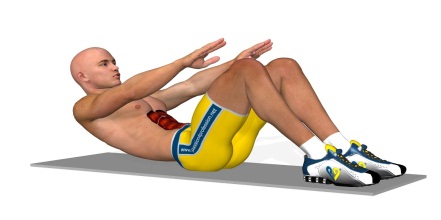 Sentadilla.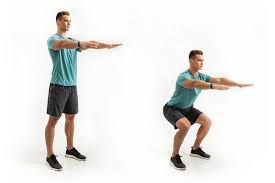 Burpee.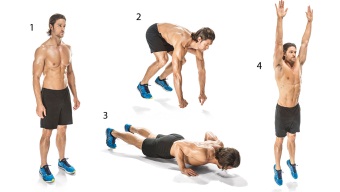 Plancha.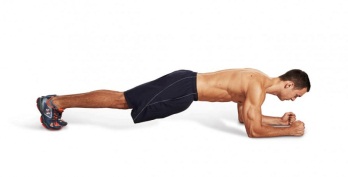 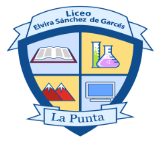 Guía n°4 de Ed. Física y salud.4° Básico.Guía n°4 de Ed. Física y salud.4° Básico.2020Del 25/05 al 07/06Liceo Elvira Sánchez de Garcés Educación Física y Salud2020Del 25/05 al 07/06